Formulaire de préinscription au camp de jour 2020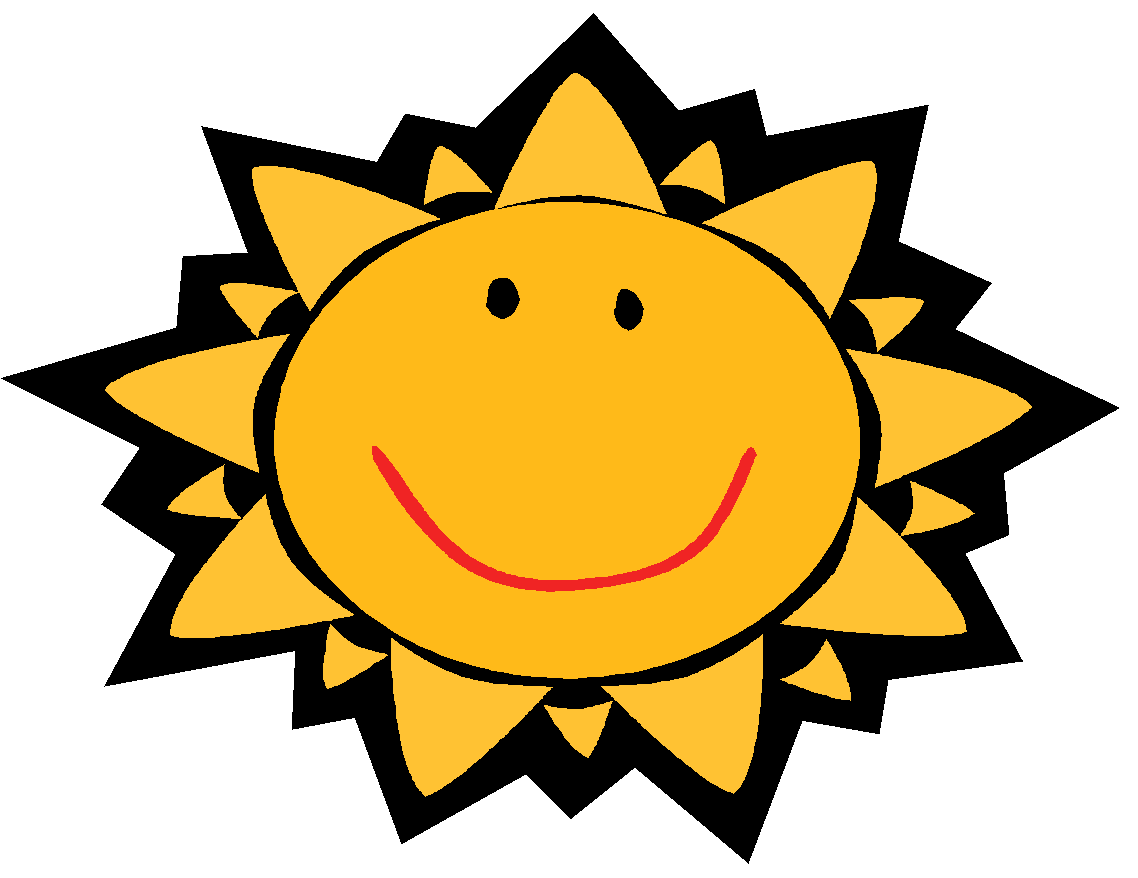 *Seulement remplir un formulaire par familleLa tenue de nos activités étant conditionnelle aux directives de la Direction de la Santé publique québécoise à venir, il nous est impossible pour le moment de répondre à vos questions (en lien avec les mesures sanitaires qui seront exigées). Soyez néanmoins assuré que nous suivons avec attention les prochains développements.   Merci de votre compréhension!Indentification de(s) l’enfant(s) :Identification du parent :Fréquentation : Veuillez nous indiquer les dates où vous auriez besoin du camp de jour.*Nous vous rappelons que le nombre de places pourraient être limité en raison des normes de santé et sécurité. Les heures d’ouverture pourraient être modifiées.* Le camp de jour pourrait possiblement être ouvert pendant les semaines de la construction.Intéressé à être aide-moniteur (13 ans et plus) : ________________________________________	          										Nom	Date limite pour remettre le document : Vendredi le 15 mai 2020					 Nombre d’enfants inscritNom(s) et prénom(s)Adresse complète de résidenceNom et prénomAdresseCode postalTéléphoneCourrielLundiMardiMercrediJeudiVendrediSemaine du 25 au 26 juinFerméFerméFerméSemaine du 29 juin au 3 juilletSemaine du 6 au 10 juilletSemaine du 13 au 17 juilletSemaine du 20 au 24 juillet *Semaine du 27 au 31 juillet *Semaine du 3 au 7 aoûtSemaine du 10 au 14 août